Reduktor ogranka s brtvom s valjanim prstenom 90° ABR 160-125Jedinica za pakiranje: 1 komAsortiman: K
Broj artikla: 0055.0420Proizvođač: MAICO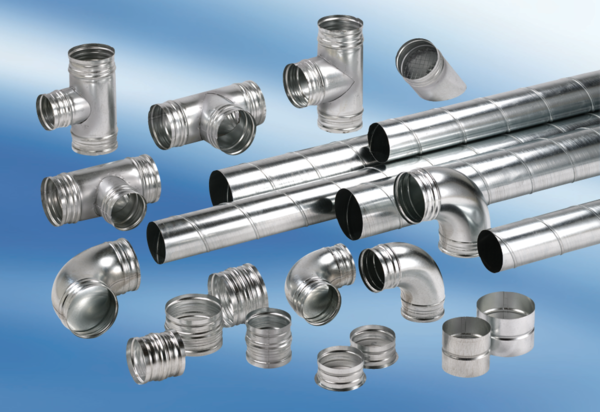 